.[1-8] Cross, Side, Behind and Heel twice L and R side[9-16] Cross, Turn ¼ L back , R Shuffle ½ ,Rock forward, L Coaster stepTAG sur le 5eme mur à 9:00: Rockin chair PD, et poursuite de la danse[17-24] Step Fwdx3(R-L-R), Kick L, Step L together, Touch R Back, R step turn ½[25-32] R Step forward, Turn ½ L back, R Rock back, R Kick ball Cross, R Side rockRestart sur le 9ème mur à 9:00 avec reprise au compte 17 de la danseFinal après le compte 16 quand la musique s’arrête à 9:00Step turn PD ¾ lentement pour finir à 12:00Contact : bigmal1 @sfr.fr et JP“JeePee”Country Line DancerLast Update - 29 Apr 2023Believe (fr)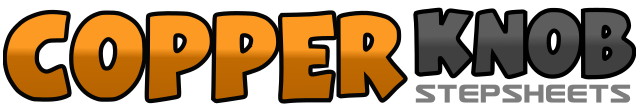 .......Compte:32Mur:4Niveau:Intermédiaire.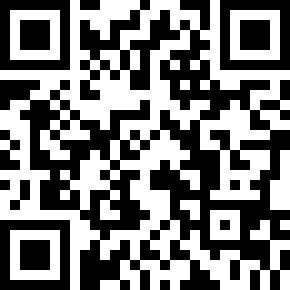 Chorégraphe:Jp Barrois (FR) - Décembre 2019Jp Barrois (FR) - Décembre 2019Jp Barrois (FR) - Décembre 2019Jp Barrois (FR) - Décembre 2019Jp Barrois (FR) - Décembre 2019.Musique:Believe - OrianthiBelieve - OrianthiBelieve - OrianthiBelieve - OrianthiBelieve - Orianthi........1-2Croiser PD devant PG – Step PG à G (12:00)3&4Croiser PD derrière PG - Step PG à côté PD -Touch talon D dans la diagonale D (12:00)&5-6Step PD à côté PG – Croiser PG devant PD - Step PD à D (12:00)7&8&Croiser PG derrière PD – Step PD à côté PG –Touch talon G dans la diagonale G (12:00)&1-2Step PG à côté PD - Croiser PD devant PG- ¼ à D et Step PG arrière (3:00)3&4Step PD ¼ à D- Step PG à côté PD – Step PD ¼ à D (9:00)5-6Rock PG devant – Retour sur PD (9:00)7&8Step PG en arrière– Step PD à côté PG- Step PG devant (9:00)1-2Rock PD devant – Retour sur PG3-4Rock PD arrière – Retour sur PG1-2Step PD devant – Step PG devant (9:00)3-4Step PD devant - Kick PG devant (9:00)5-6Step PG à côté PD – Touch PD arrière (9:00)7-8Step PD devant – Turn ½ à G et appui sur PG (3:00)1-2Step PD devant – ½ à D et Step PG en arrière (9:00)3-4Rock PD arrière – Retour sur PG (9:00)5&6Kick PD devant - Step PD à côté PG – Croiser PG devant PD (9:00)7-8Rock PD à D – Retour sur PG (9:00)